2023年5月吉日よさこい・ダンスチーム　御中よさこいSAGAネットワーク実行委員会委員長　　橋詰　　空大会総括　　岩田　和親　　　　　　　　　　　　事務局　　田﨑　エミ「YOSAKOIさが2023」参加チーム募集について（ご案内）拝啓　初夏の候、皆様には益々ご清栄のこととお慶び申しあげます。さて、今年は「第52回佐賀城下栄の国まつり」が、コロナ禍以前の賑わいを参加者の皆様や佐賀市民の皆様に楽しんでいただきたいとの思いから、8月5日（土）、6日（日）の2日間で開催する事に決定いたしました。その中で今年で22回目を数える「YOSAKOIさが2023」の実施も開催が決定いたしましたので、皆様にご案内申し上げます。我々を約3年に渡って苦しめた新型コロナウィルスはようやく終息の目処がたち、昨年は感染拡大防止にご協力いただきながらの開催と、不自由な中での開催でしたが、本年はそれらを強いる事なく、開催させていただきます。我々実行委員会もコロナ前のような運営体制とプログラム、設えをほどこす努力をしてまいりますので、皆様の熱気あふれる踊りを佐賀の街で披露していただけるよう、心よりお待ち申し上げております。尚今年も昨年誕生した「YOSAKOIさが」の総踊りを最後に皆さんで踊りたいと思いますのでご覧いただけましたら幸いです。みなさまと共に栄えますように。総踊り「SAKAE（栄）」をユーチューブにてアップしておりますので、下記ＵＲＬよりご確認ください。
【音源のみ】　https://www.youtube.com/watch?v=c5DeYmo2ZKE
【講習映像】　https://www.youtube.com/watch?v=7o8P4bkhvlo敬具■　開催日時： 2023年8月5日（土）12:00～20:30　　　　予定　　　　　　　　　　 8月6日（日）12:00～21:00　　　雨天決行※現時点での予定です。詳細は参加チームに後日ご連絡いたします。■　主　　催：	よさこいSAGAネットワーク実行委員会■　会　　場：	佐賀市　中心市街地（メインステージ　中央大通り等）　参加チーム募集要項　応募基準原則として鳴子を持つこと楽曲・踊りの中にチームの独創性を表現することが望ましい演舞時間が口上を含めて5分以内であること演舞は各会場に定められた指定区域内で行うこと参加申込書〆切	令和5年7月7日（金）必着参 加 費　	大人 1,000円　　子ども（幼児～中学生まで）500円 　※当日受付でお支払いください。申込手続	下記のQRコードからお申し込みください。連絡先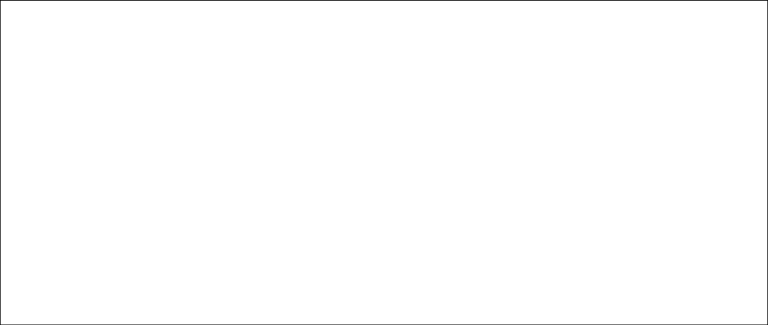 住所　〒840-0011　佐賀市北川副町江上102-14あとりえエミ　内よさこいSAGAネットワーク実行委員会事務局・携帯　　　田﨑　090-7395-2580（平日10：00～17：00）・ｅメール	yosakoi_saga@yahoo.co.jp 参加チームのみなさまへ 個人情報保護について当委員会が参加申込書等によって入手した個人情報は、本大会に関わる業務以外には使用いたしませんが、当委員会が発注した業者から大会に関わる連絡がある場合もございます。楽曲の提出について楽曲のＣＤについて、本体及びケースにはチーム名を明記して３枚ご持参ください。 (音チェック＆メインステージ用及び予備) 。1枚は、当日大会開催事前に必ず本部受付へご提出ください。大会中の移動場所へは、各チームにてＣＤを携帯していただきます。（メイン会場以外の音響へ持ちまわってください）なお、ＣＤは祭り終了後、本部へ受取りに来られない場合、ＣＤの返却は致しませんので、ご了承ください。楽曲の著作権等の申請や承諾は各チームで責任を持って処理してください。当主管者は一切責任を負いません。また毎年本番の音響で、音がならない、アトランダムに飛ぶ、頭に無録音時間がある等、アクシデントが発生しています。録音状態につきましても、自己責任にてお願い致します。音楽用のＣＤに１曲のみ録音をお願いいたします。ダンスチームさまで何曲かを編集し使用される場合は１回のステージ分（口上含め５分以内）を１枚のＣＤに録音してください。写真提出について参加申込みチーム集合写真・演舞写真の２種類をメールにて提出お願いします。広報やパンフレット作成のため、7月7日（金）必着です。　yosakoi_saga@yahoo.co.jp審査・賞審査会場にて審査を行い、各賞・個人部門賞（メダル）等の各賞を設けます。その他スポンサー賞や各会場賞などたくさんの賞を用意しております。会場（変更する場合があります）メイン会場（ステージ形式　１８ｍ×１６ｍ）個人メダル、チーム審査白山会場（北島本店前　路上　１５ｍ×８ｍ）　　656広場会場（小さめのステージ前　１３ｍ×１０ｍ）会場賞　　道行会場（中央大通り　路上１００ｍ　固定、道行どちらでも可能です）個人メダル運営予定の変更当日の状況により、時間・出演順・内容などについて、当委員会の判断で予告なしに変更する場合があります。予めご了承いただき、当日の本部連絡にご注意ください。その他当実行委員会がこの祭りの普及振興のために使用する場合においての肖像権・著作権（音楽著作権も含む）等は、主催者に帰属します。まつりのマナーアップにご協力をお願いします。大会中の移動・休憩・待機は住宅地を通ったり、交通機関を利用したりしますので、一般の方に迷惑がかからないように心がけてください。また、ゴミは必ずお持ち帰りください。各会場には更衣室は設けておりません。各会場やスタッフは貴重品の預かりや物品の管理はできませんので、各自で責任を持って保管・管理してください。中央大通り会場にて道行演舞を行う予定です。　　道行演舞が不可能なチームは地方車を固定しますので、申し込み用紙に記入してください。６）踊り以外ではマスクの着用をお願いします。検温・体調管理等も各チームでお願いします。【YOSAKOIさが2023提出関係〆切一覧】　　　　【メール・電話お問合せ先】よさこいSAGAネットワーク実行委員会事務局・携帯	田﨑　090-7395-2580（平日10：00～17：00）	  ・ｅメール	yosakoi_saga@yahoo.co.jp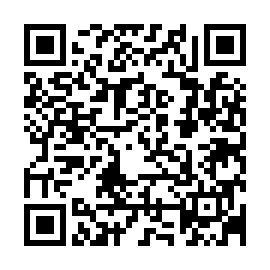 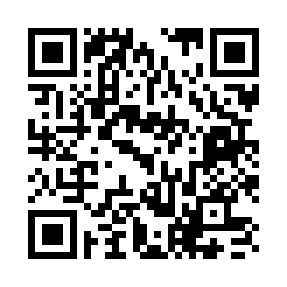 参加申込チーム詳細QRコード　　　　　　　当日スケジュール、会場、駐車場案内資料QRコード7/24以降に資料がアップされます。YOSAKOIさが2023開催概要１参加申込書　（QRコード）7月7日(金)締め切り２写真　2種類　　（メール）7月7日(金)必着３楽曲CD　１枚　（当日持参）大会本部受付に提出